Zajęcia w domu 27.04.2020 r.                 * *MOJA MIEJSCOWOŚĆ* 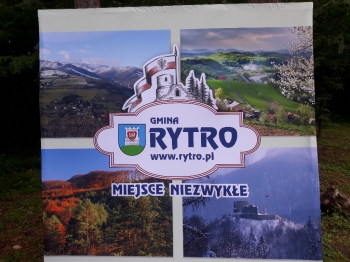 1. Oglądanie obrazków, widokówek, zdjęć, folderów przedstawiających miejscowość, w której mieszkamy. Dzieci rozpoznają miejsca. Następnie pod kierunkiem R. prowadzą swobodne rozmowy na temat miejsc, adresu  zamieszkania i adresu przedszkola. Dzieci dzielą nazwę miejscowości na sylaby, różnicując pierwsze i ostatnie głoski. Wypowiadają nazwę miejscowości z różnym natężeniem głosu, intonacją i w różnym tempie2. Zabawa   Dwie ręce, dziesięć palców (według Krzysztofa Sąsiadka). Dzieci: Ja dziesięć palców mam,                      pokazują obie dłonie z rozłożonymi palcami, na pianinie gram,                                  naśladują grę na pianinie, Ja dwie ręce mam,                               pokazują dłonie, na bębenku gram.                                uderzają na przemian dłońmi o uda, Ja dziesięć palców,                              mam pokazują obie dłonie z rozłożonymi palcami, i na trąbce gram.                                  naśladują granie na trąbce, Ja dwie ręce mam pokazują dłonie,    i zaklaszczę wam. klaszczą.3.Słuchanie piosenki Najpiękniejsze miejsce świata (sł. i muz. Krystyna Gowik).https://www.youtube.com/watch?v=31iMeePXKM81.Są na całym świecie miasteczek tysiącei są też wioseczki jak z bajeczki.Tutaj bloki różne, biurowce, wieżowce,tam domki, łąki, pola, rzeczki.Ref. A ja mieszkam właśnie tu, tutaj tulę się do snu.Tutaj swoje mam radości i troski.Każde drzewo tutaj znam,każdą drogę tu i tam.To jest mój kawałek Polski.Najpiękniejsze miejsce świata,w prawo, w lewo,w tył i w przód! Taki to mój mały cud!3.Słychać tu tramwaje i gwar na chodnikach.Gdzieś indziej, jak gdaczą sobie kurki.W jednym miejscu śmiechy,a w drugim muzyka,a w trzecim cicho płyną chmurki.4.Ktoś pokochał morze lub dom nad jeziorem.Ktoś góry, gdzie czystej wody zdroje.Ktoś pokochał ciszę i gwiazdy wieczorem.Ja także kocham miejsce swoje.• Rozmowa na temat piosenki.   Rodzic pyta: O jakim miejscu jest piosenka? Jakie ono jest? Co to znaczy, że mamy „swój kawałek Polski”?4. Spacer  po miejscowości, osiedlu. Zadaniem dzieci na spacerze jest: − oglądanie i porównywanie budynków mieszkalnych, − zwracanie uwagi na budownictwo jedno- i wielorodzinne,− zachęcanie do obserwacji zmian jakie zaszły w najbliższej okolicy, − przestrzeganie zasad bezpieczeństwa i przepisów ruchu drogowego.5. Karta pracy, cz. 4, s. 20.Dzieci rysują szlaczki po śladach, a potem – samodzielnie.Następnie naklejają w ramce widokówki, zdjęcia albo rysują ważne miejsca ze swojej miejscowości.Rysują po śladzie, bez odrywania kredki od kartki.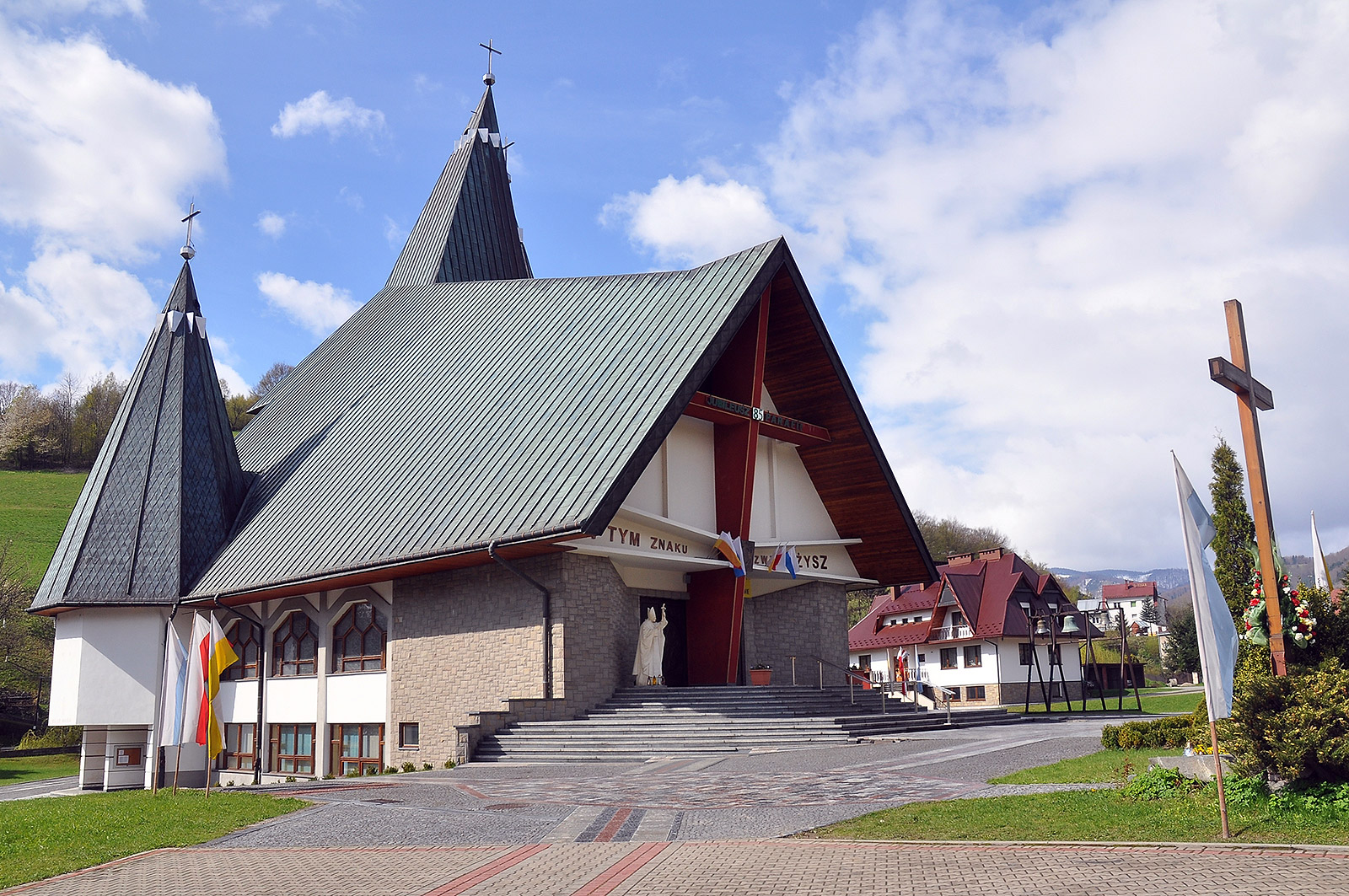        Powyższe zdjęcie  z naszej miejscowości można pociąć na kawałki -                               i dać dziecku do ułożenia i naklejenia.                          Dla chętnych dzieci                                                      karty pracy – krzyżówki                                                  Wesołej i radosnej zabawy                                                         moje   drogie „Maczki”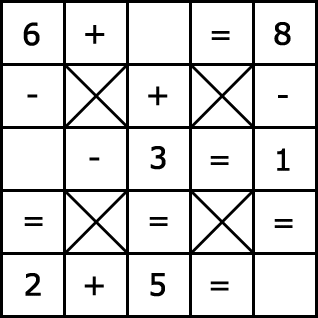 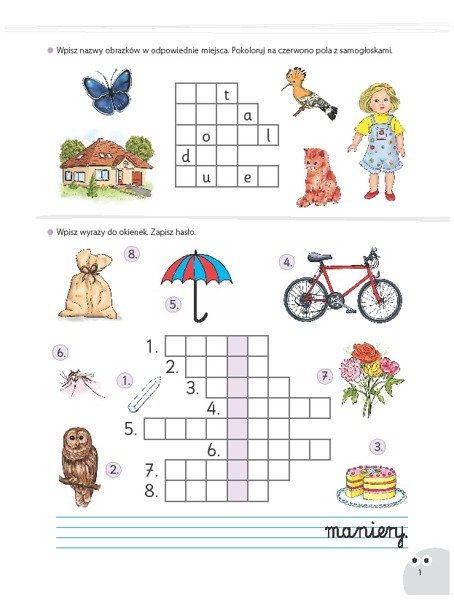 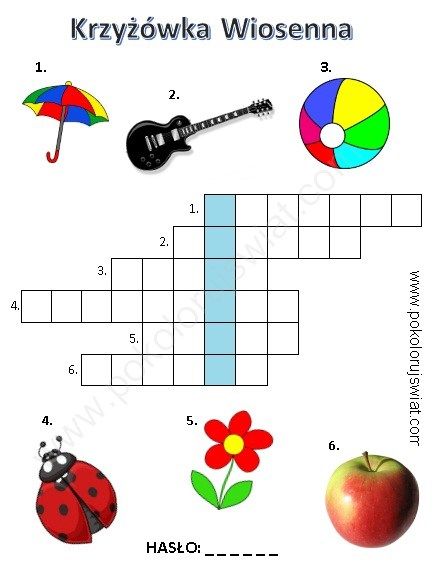 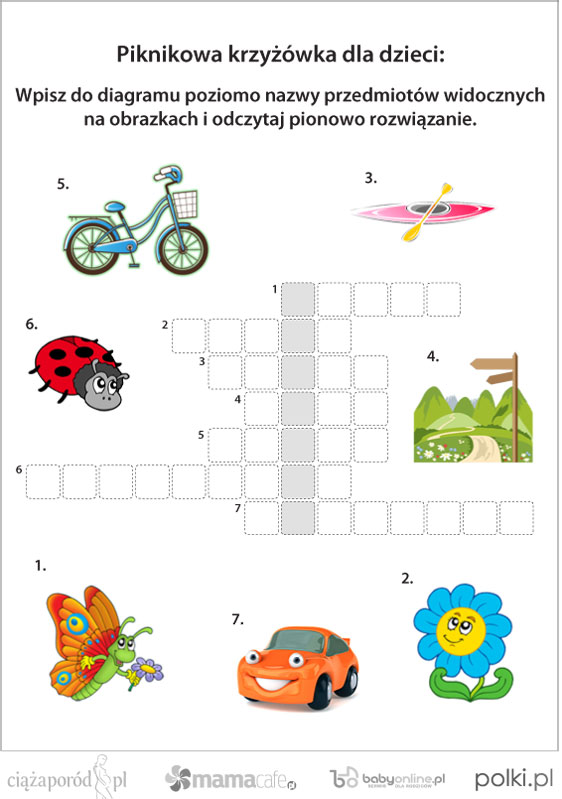 